ΔΕΛΤΙΟ ΤΥΠΟΥΘέμα: «Ενημέρωση και οδηγίες για ΠΟΛΥ ΥΨΗΛΟ ΚΙΝΔΥΝΟ ΠΥΡΚΑΓΙΑΣ  (κατηγορίας 4) σε περιοχές αρμοδιότητας Δασαρχείων της Π.Ε. Φθιώτιδας - Λήψη του μέτρου της απαγόρευσης διέλευσης, παραμονής κ.λπ. σε περιοχές αρμοδιότητας των Δασαρχείων Λαμίας , Αταλάντης».Σύμφωνα με τον χάρτη πρόβλεψης κινδύνου πυρκαγιάς που εκδόθηκε την Δευτέρα 10/06/2024 και ισχύει για την Τρίτη 11/06/2024 προβλέπεται ΠΟΛΥ ΥΨΗΛΟΣ ΚΙΝΔΥΝΟΣ ΠΥΡΚΑΓΙΑΣ  (κατηγορίας 4) σε περιοχές αρμοδιότητας των  Δασαρχείων Λαμίας , Αταλάντης. Σε εφαρμογή της υπ. αριθμ. 97596/8-05-2024 (ΑΔΑ: 6Η4Σ7ΛΗ-ΒΦ0) απόφασης του Αντιπεριφερειάρχη Π.Ε. Φθιώτιδας θα ισχύει το μέτρο της απαγόρευσης διέλευσης, παραμονής και κυκλοφορίας προσώπων και οχημάτων σε περιοχές ΝATURA καθώς και σε δασικά οικοσυστήματα, πάρκα και άλση όπως ορίζονται στις διατάξεις του Ν.998/1979 (Α΄289) για την αντιπυρική περίοδο 2024 στην Π.Ε Φθιώτιδας, αρμοδιότητας των Δασαρχείων Λαμίας , Αταλάντης , από τη 12η βραδινή της 12/06/2024 έως τη 12η βραδινή της 13/06/2024.Οι χάρτες των περιοχών στις οποίες ισχύει το μέτρο της απαγόρευσης διέλευσης παραμονής και κυκλοφορίας προσώπων και οχημάτων είναι αναρτημένοι στην ιστοσελίδα της Π.Στ.Ε. στον ακόλουθο σύνδεσμο: https://pste.gov.gr/wp-content/uploads/2024/05/%CE%A7%CE%91%CE%A1%CE%A4%CE%95%CE%A3-%CE%A0%CE%95-%CE%A6%CE%98%CE%99%CE%A9%CE%A4%CE%99%CE%94%CE%91%CE%A3.pdf Η απαγόρευση δεν καταλαμβάνει πρόσωπα που κατοικούν ή εργάζονται στις περιοχές αυτές, αποκλειστικά για τη μετακίνησή τους από και προς την κατοικία  ή την εργασία τους, καθώς και πρόσωπα που μετακινούνται εντός του οδικού δικτύου με την επιφύλαξη της δυνατότητας επιβολής του μέτρου της απαγόρευσης κυκλοφορίας και σε τμήματα του δικτύου αυτού από τα κατά περίπτωση αρμόδια όργανα  σύμφωνα με τις κείμενες διατάξεις.Της απαγόρευσης εξαιρούνται επίσης τα οχήματα και το προσωπικό των κρατικών υπηρεσιών,  των Ο.Τ.Α, των Στρατιωτικών Υπηρεσιών, που εποπτεύουν την απαγόρευση κυκλοφορίας, καθώς και τα μέλη των εθελοντικών οργανώσεων που αποδεδειγμένα και μετά από σχετική συνεννόηση με την Πυροσβεστική Υπηρεσία ή τη Δασική Υπηρεσία ή τον οικείο Δήμο ή τη Μονάδα Διαχείρισης Εθνικών Πάρκων Παρνασσού, Οίτης & Προστατευόμενων Περιοχών Ανατολικής Στερεάς Ελλάδας, εκτελούν χρέη επιτήρησης δασικών οικοσυστημάτων κατά την αντιπυρική περίοδο.Σύμφωνα με το ΦΕΚ 3235/τ.Β΄/23-06-2022, σε κάθε παράβαση της απαγόρευσης επιβάλλεται διοικητικό πρόστιμο από τις αρμόδιες αρχές για τη διασφάλιση εφαρμογής της εν λόγω απόφασης και τη βεβαίωση του προστίμου, που είναι η Ελληνική Αστυνομία, το Πυροσβεστικό Σώμα, η Δασική Υπηρεσία και η Δημοτική Αστυνομία.Καλούμε τους ΟΤΑ Α΄ β., που θα ισχύσει το ανωτέρω μέτρο απαγόρευσης, σε συνεργασία με τους διοργανωτές υπαίθριων εκδηλώσεων κ.λπ., όπου ισχύει, να μεριμνήσουν για την ακύρωση ή αναβολή τους μέχρι νεωτέρας.Οι κατά τόπου αρμόδιες Αρχές επιτήρησης του μέτρου της απαγόρευσης (Δασαρχείο, Αστυνομική Διεύθυνση Φθιώτιδας, Πυροσβεστικές Υπηρεσίες/Πυροσβεστικά Κλιμάκια, Στρατιωτικές Υπηρεσίες Φθιώτιδας) να μεριμνήσουν για την αυστηρή εφαρμογή του μέτρου.Ο Αντιπεριφερειάρχης Π.Ε. Φθιώτιδας και οι Υπηρεσίες που εμπλέκονται σε έργα και δράσεις για την αντιμετώπιση κινδύνων από την εκδήλωση δασικών πυρκαγιών έχουν τεθεί σε κατάσταση ετοιμότητας βάσει του σχεδιασμού τους, προκειμένου να αντιμετωπιστούν πιθανά προβλήματα που θα δημιουργηθούν από την εκδήλωση τους, όπως προβλέπεται στην υπ. Αριθμ. 146/2020 (ΑΔΑ:ΨΦΗΞ7ΛΗ-ΛΦΓ) Απόφαση έγκρισης του Σχεδίου για την αντιμετώπιση εκτάκτων αναγκών λόγω δασικών πυρκαγιών, με την κωδική ονομασία «ΙΟΛΑΟΣ», από το  Περιφερειακό Συμβούλιο της Π.Στ.Ε όπως αναθεωρήθηκε επικαιροποιήθηκε και ισχύει.Το Τμήμα Πολιτικής Προστασίας Π.Ε. Φθιώτιδας έχει ενημερώσει όλες τις εμπλεκόμενες Υπηρεσίες,  τους Δήμους και  τις Εθελοντικές Οργανώσεις προκειμένου να λάβουν όλα τα μέτρα πολύ υψηλής ετοιμότητάς τους καθώς και για την πολύ αυξημένη ετοιμότητά τους στην περίπτωση εφαρμογής του μέτρου της οργανωμένης προληπτικής απομάκρυνσης πολιτών, σύμφωνα με την 5η Έκδοση του Γενικού Σχεδίου Αντιμετώπισης Εκτάκτων Αναγκών εξ αιτίας Δασικών Πυρκαγιών, με την κωδική ονομασία «ΙΟΛΑΟΣ 2».Οι Δήμοι της Π.Ε. Φθιώτιδας να θέσουν τις Υπηρεσίες τους,  το προσωπικό τους και τα μέσα που διαθέτουν σε πολύ υψηλή ετοιμότητα, να ενεργοποιήσουν τις ομάδες πυρασφάλειας των Τοπικών τους Κοινοτήτων και να λάβουν τα μέτρα σύμφωνα με το σχεδιασμό τους και τις αρμοδιότητές τους (επιφυλακή προσωπικού, ιδιωτικών μέσων (μηχανημάτων έργων, μεταφορικών μέσων κ.α.)) όπως ορίζονται στο υπ. αριθ. Α1309/18-04-2023 (ΑΔΑ: ΡΣΛΘ46ΝΠΙΘ-ΝΛ5) έγγραφο της ΓΓΠΠ με την 5η έκδοση του Γενικού Σχεδίου Αντιμετώπισης εκτάκτων αναγκών εξαιτίας δασικών πυρκαγιών με την κωδική ονομασία «ΙΟΛΑΟΣ 2», όπως επίσης και στο εγκεκριμένο επιμέρους σχέδιο τους.Οι Δήμοι της ΠΕ Φθιώτιδας επίσης να τεθούν σε  πολύ αυξημένη ετοιμότητα για την περίπτωση εφαρμογής του μέτρου της οργανωμένης προληπτικής απομάκρυνσης πολιτών εντός των διοικητικών τους ορίων, σύμφωνα με τα εγκεκριμένα σχέδια τους και να ενημερώσουν τις Εθελοντικές Οργανώσεις των περιοχών τους ώστε να ευρίσκονται σε πολύ αυξημένη ετοιμότητα ώστε να συνδράμουν στο έργο και στις δράσεις των εμπλεκόμενων Υπηρεσιών.Καλούμαι τους πολίτες να λάβουν τα παρακάτω μέτρα αυτοπροστασίας και να ακολουθήσουν πιστά τις βασικές οδηγίες, ώστε να αποφευχθεί η πρόκληση πυρκαγιάς και να ελαχιστοποιηθούν οι κίνδυνοι που ενδεχομένως προκύψουν. Πιο συγκεκριμένα:A. ΑΝ ΒΡΙΣΚΟΜΑΣΤΕ ΣΤΗΝ ΥΠΑΙΘΡΟ:Δεν καίμε σκουπίδια ή ξερά χόρτα και κλαδιά κατά τους θερινούς μήνεςΔεν ανάβουμε υπαίθριες ψησταριές στα δάση ή σε χώρους που υπάρχουν ξερά χόρτα το καλοκαίριΑποφεύγουμε εργασίες που ενδέχεται να προκαλέσουν πυρκαγιά (π.χ. ηλεκτροκολλήσεις, χρήση τροχού ή άλλου εργαλείου που δημιουργεί σπινθήρες)Δεν πετάμε αναμμένα τσιγάραΔεν αφήνουμε τα σκουπίδια στο δάσος, καθώς υπάρχει κίνδυνος ανάφλεξηςΣεβόμαστε τα απαγορευτικά πρόσβασης σε περιόδους υψηλού κίνδυνουΒ. ΑΝ ΤΟ ΣΠΙΤΙ ΜΑΣ ΒΡΙΣΚΕΤΑΙ ΜΕΣΑ Ή ΚΟΝΤΑ ΣΕ ΔΑΣΟΣ:Δημιουργούμε μια αντιπυρική ζώνη γύρω από το σπίτι, καθαρίζοντας σε ακτίνα τουλάχιστον 10 μέτρων τα ξερά χόρτα και φύλλα, τις πευκοβελόνες και τα κλαδιάΚλαδεύουμε τα δένδρα μέχρι το ύψος των 3 μέτρων, ανάλογα με την ηλικία και την κατάστασή τουςΑπομακρύνουμε τα ξερά κλαδιά από τα δένδρα και τους θάμνουςΔεν αφήνουμε τα κλαδιά των δένδρων να ακουμπούν στους τοίχους, τη στέγη και τα μπαλκόνια του σπιτιού – Τα κλαδεύουμε, αφήνοντας απόσταση τουλάχιστον 5 μέτρων από το σπίτι .Αραιώνουμε τη δενδρώδη βλάστηση έτσι ώστε τα κλαδιά του ενός δένδρου να απέχουν τουλάχιστον 3 μέτρα από τα κλαδιά του άλλουΔεν τοποθετούμε πλαστικές υδρορροές ή σωλήνες στους τοίχους του σπιτιούΔεν τοποθετούμε παραθυρόφυλλα από εύφλεκτα υλικά στα παράθυρα και τις μπαλκονόπορτεςΦροντίζουμε ώστε τα καλύμματα στις καμινάδες και τους αεραγωγούς του σπιτιού να είναι από άφλεκτο υλικό, ώστε να μην διεισδύσουν σπίθεςΔεν αποθηκεύουμε εύφλεκτα αντικείμενα κοντά στο σπίτιΤοποθετούμε τα καυσόξυλα σε κλειστούς και προφυλαγμένους χώρουςΔεν κατασκευάζουμε ακάλυπτες δεξαμενές καυσίμου κοντά στο σπίτιΠρομηθευόμαστε τους κατάλληλους πυροσβεστήρες και φροντίζουμε για τη συντήρησή τουςΕξοπλιζόμαστε με σωλήνα ποτίσματος, μήκους ανάλογου της περιοχής που θέλουμε να προστατεύσουμεΕξοπλιζόμαστε με μια δεξαμενή νερού, μια απλή αντλία που λειτουργεί χωρίς ηλεκτρικό ρεύμα και ένα σωλήνα νερούΓ. ΜΟΛΙΣ ΑΝΤΙΛΗΦΘΟΥΜΕ ΜΙΑ ΠΥΡΚΑΓΙΑ:
Τηλεφωνούμε ΑΜΕΣΩΣ στην Πυροσβεστική Υπηρεσία (τηλ.199) και δίνουμε σαφείς πληροφορίες για:την τοποθεσία και το ακριβές σημείο που βρισκόμαστετην τοποθεσία, το ακριβές σημείο και την κατεύθυνση της πυρκαγιάςτο είδος της βλάστησης που καίγεταιΠΙΝΑΚΑΣ ΑΠΟΔΕΚΤΩΝΜ.Μ.Ε.ΔΙ.Π.Υ.Ν. ΦθιώτιδαςΔ/νση Αστυνομίας ΦθιώτιδαςΚΕ.Υ.Π. ΛαμίαςΔιεύθυνση Τεχνικών Έργων Π.Στ.Ε.Δ/νση Αγροτικής Οικονομίας & Κτηνιατρικής Π.Ε. ΦθιώτιδαςΔ/νση Δημόσιας Υγείας & Κ.Μ. Π.Ε. ΦθιώτιδαςΔήμοι Π.Ε. ΦθιώτιδαςΕθελοντικές Οργανώσεις Π.Ε. ΦθιώτιδαςΜονάδα Διαχείρισης Εθνικών Πάρκων Παρνασσού, Οίτης & Προστατευόμενων Περιοχών Ανατολικής Στερεάς ΕλλάδαςΔ/νση Δασών Φθιώτιδας      Αρμόδιο ΔασαρχείαΔ/νση Διαφάνειας & Η/Δ Π.Στ.Ε. (για ανάρτηση του παρόντος στην ιστοσελίδα)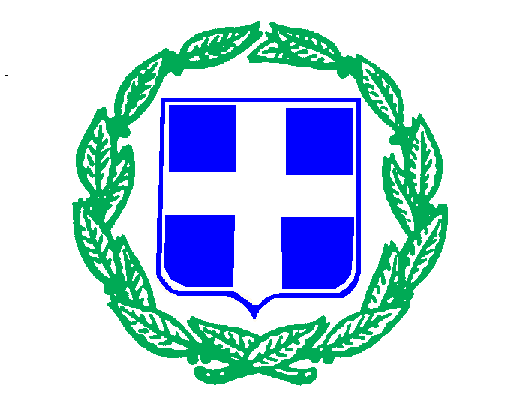 ΕΛΛΗΝΙΚΗ ΔΗΜΟΚΡΑΤΙΑΠΕΡΙΦΕΡΕΙΑ ΣΤΕΡΕΑΣ ΕΛΛΑΔΑΣ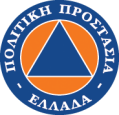 ΑΥΤΟΤΕΛΗΣ Δ/ΝΣΗ ΠΟΛΙΤΙΚΗΣ ΠΡΟΣΤΑΣΙΑΣΤΜΗΜΑ ΠΟΛΙΤΙΚΗΣ ΠΡΟΣΤΑΣΙΑΣΠ.Ε. ΦΘΙΩΤΙΔΑΣΛαμία,  11/6/2024           Ταχ. Διεύθυνση : Πλ. Ελευθερίας 13           Ταχ. Κώδικας    : 35132, Λαμία           Πληροφορίες     : Π. Ζώης           Αρ. Τηλεφώνου : 2231351292           E-mail                : p.zois@pste.gov.gr ΠΡΟΣ:Όπως Πίνακας Αποδεκτών